Проект 46.5 о принятии на баланс Артезианских скважин с кадастровыми номерами 23:13:0404000:1612 и 23:13:0404000:1613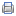 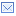 ПРОЕКТСовет Старонижестеблиевского сельского поселенияКрасноармейского района РЕШЕНИЕ____________  2017 года                                                                  № _______станица СтаронижестеблиевскаяО принятии на баланс Старонижестеблиевского сельского поселения Красноармейского района Артезианской скважины с кадастровым номером 23:13:0404000:1612, протяженностью 130.0000м , литер Г, Артезианской скважина с кадастровым номером 23:13:0404000:1613, протяженностью 136.0000м., литер ГВ соответствии с Решением Красноармейского районного суда от 17 октября 2017 года  о признании права собственности  на бесхозяйное имущество, Федеральным законом от 6 октября 2003 года № 131-ФЗ «Об общих принципах организации местного самоуправления в Российской Федерации», положением «Об утверждении положения о порядке управления и распоряжения имуществом, находящимся в муниципальной собственности Старонижестеблиевского сельского поселения Красноармейского района», утверждённым решением Совета Старонижестеблиевского сельского поселения Красноармейский район от 2 февраля 2017 года № 36\5, Совет Старонижестеблиевского сельского поселения Красноармейского района           р е ш и л:1. Принять на баланс Старонижестеблиевского сельского поселения Красноармейского района. Артезианскую скважину с кадастровым номером 23:13:0404000:1612, протяженностью 130.0000м , литер Г, Артезианскую скважину с кадастровым номером 23:13:0404000:1613, протяженностью 136.0000м., литер Г.2. Контроль за выполнением настоящего решения возложить на постоянно действующую комиссию Совета Старонижестеблиевского сельского поселения Красноармейского района по вопросам экономики, бюджету, финансам, налогам и распоряжению муниципальной собственностью (Борисенкова)3. Настоящее решение вступает в силу со дня его принятия.Председатель СоветаСтаронижестеблиевскогосельского поселенияКрасноармейского района                                                      Т.В. Дьяченко